OSNOVNA ŠKOLA IVANA PERKOVCA     Šenkovec, Zagrebačka 30    Š k o l s k a  k u h i n j a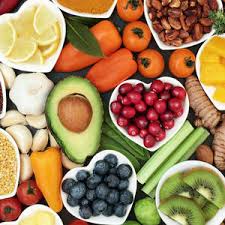 20.06.2022. – 24.06.2022.PONEDJELJAK:Pizza, sokUTORAK:SladoledSRIJEDA:/ČETVRTAK:/PETAK:/D o b a r   t e k !